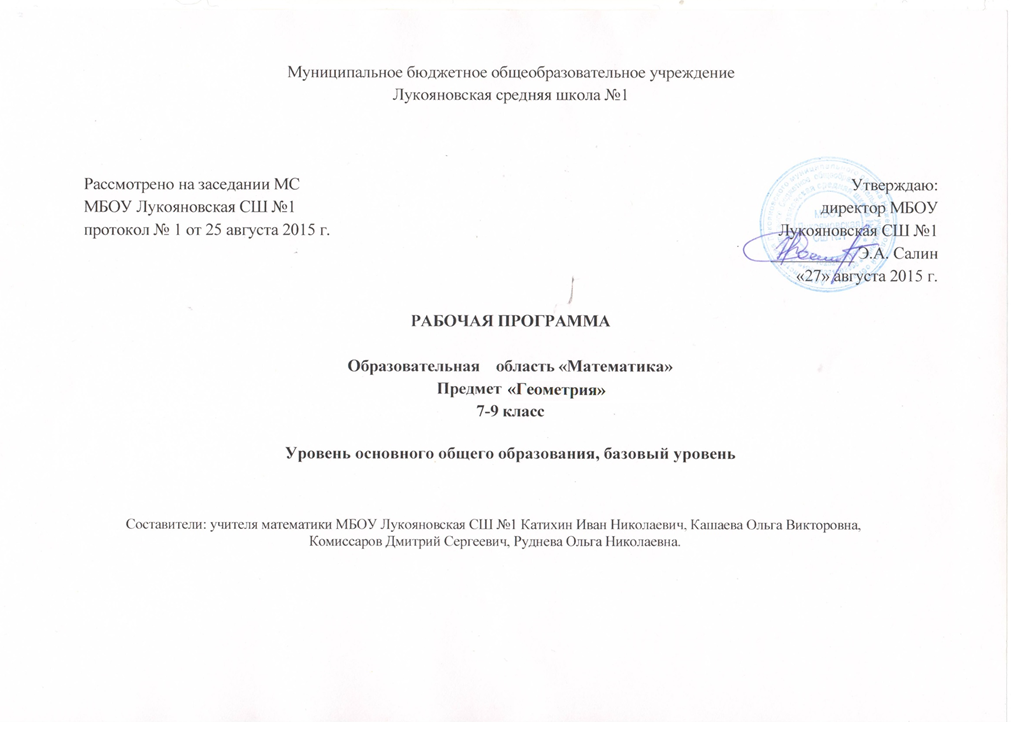 1. Пояснительная запискаРабочая программа составлена в соответствии с Федеральным компонентом государственного образовательного стандарта основного общего образования и  Программы общеобразовательных учреждений,  Геометрия 7-9 кл./сост. Бурмистрова Т.А. -  М.: Просвещение, 2009Учебник: Геометрия 7-9, Л.С. Атанасян, В.Ф.Бутузов, С.Б.Кадомцев и др., М. «Просвещение» Геометрия – один из важнейших компонентов математического образования, необходимая для приобретения конкретных знаний о пространстве и практически значимых умений, формирования языка описания объектов окружающего мира, для развития пространственного воображения и интуиции, математической культуры, для эстетического воспитания учащихся. Изучение геометрии вносит  вклад в развитие логического мышления, в формирование понятия доказательства.Целиовладение системой математических знаний и умений, необходимых для применения в практической деятельности, изучения смежных дисциплин, продолжения образования;интеллектуальное развитие, формирование качеств личности, необходимых человеку для полноценной жизни в современном обществе, свойственных математической деятельности: ясности и точности мысли, критичности мышления, интуиции, логического мышления, элементов алгоритмической культуры, пространственных представлений, способности к преодолению трудностей;формирование представлений об идеях и методах математики как универсального языка науки и техники, средства моделирования явлений и процессов;воспитание культуры личности, отношения к математике как к части общечеловеческой культуры, играющей особую роль в общественном развитии.2. Общая характеристика учебного предметаВ курсе условно можно выделить следующие содержательные линии: «Наглядная геометрия», «Геометрические фигуры», «Измерение геометрических величин», «Координаты», «Векторы», «Логика и множества», «Геометрия в историческом развитии».Материал, относящийся к линии «Наглядная геометрия» (элементы наглядной стереометрии), способствует развитию пространственных представлений учащихся в рамках изучения планиметрии.Содержание разделов «Геометрические фигуры» и «Измерение геометрических величин» нацелено на получение конкретных знаний о геометрической фигуре как важнейшей математической модели для описания окружающего мира. Систематическое изучение свойств геометрических фигур позволит развить логическое мышление и показать применение этих свойств при решении задач вычислительного и конструктивного характера, а также при решении практических задач.Материал, относящийся к содержательным линиям «Координаты» и «Векторы», в значительной степени несёт в себе межпредметные знания, которые находят применение, как в различных математических дисциплинах, так и в смежных предметах.Особенностью линии «Логика и множества» является то, что представленный здесь материал преимущественно изучается при рассмотрении различных вопросов курса. Соответствующий материал нацелен на математическое развитие учащихся, формирование у них умения точно, сжато и ясно излагать мысли в устной и письменной речи.Линия «Геометрия в историческом развитии» предназначена для формирования представлений о геометрии как части человеческой культуры, для общего развития школьников, для создания культурно-исторической среды обучения.3.  Место предмета в учебном плане.На изучение предмета «Геометрия» на уровне основного общего образования отводится 2 часа в неделю (7 класс – 68 часов, 8 класс – 68 часов, 9 класс – 66 часов, всего - 202 часа).4.  Содержание учебного предметаНачальные понятия и теоремы геометрии . Возникновение геометрии из практики. Геометрические фигуры и тела. Равенство в геометрии. Точка, прямая и плоскость.  Понятие о геометрическом месте точек. Расстояние. Отрезок, луч. Ломаная. Угол. Прямой угол. Острые и тупые углы. Вертикальные и смежные углы. Биссектриса угла и ее свойства.  Параллельные и пересекающиеся прямые. Перпендикулярность прямых. Теоремы о параллельности и перпендикулярности прямых. Свойство серединного перпендикуляра к отрезку. Перпендикуляр и наклонная к прямой. Многоугольники. Окружность и круг. Наглядные представления о пространственных телах: кубе, параллелепипеде, призме, пирамиде, шаре, сфере, конусе, цилиндре. Примеры сечений. Примеры разверток.Треугольники . Прямоугольные, остроугольные, и тупоугольные треугольники. Высота, медиана, биссектриса, средняя линия треугольника. Равнобедренные и равносторонние треугольники; свойства и признаки равнобедренного треугольника.  Признаки равенства треугольников. Неравенство треугольника. Сумма углов треугольника. Внешние углы треугольника. Зависимость между величинам сторон и углов треугольника.  Теорема Фалеса. Подобие треугольников; коэффициент подобия. Признаки подобия треугольников.  Теорема Пифагора. Признаки равенства прямоугольных треугольников. Синус, косинус, тангенс, котангенс острого угла прямоугольного треугольника и углов от 0° до 180°; приведение к острому углу. Решение прямоугольных треугольников. Основное тригонометрическое тождество. Формулы, связывающие синус, косинус, тангенс, котангенс одного и того же угла. Теорема косинусов и теорема синусов; примеры их применения для вычисления элементов треугольника. Замечательные точки треугольника: точки пересечения серединных перпендикуляров, биссектрис, медиан. Окружность Эйлера.Четырехугольник . Параллелограмм, его свойства и признаки. Прямоугольник, квадрат, ромб, их свойства и признаки. Трапеция, средняя линия трапеции; равнобедренная трапеция. Многоугольники. Выпуклые многоугольники. Сумма углов выпуклого многоугольника. Вписанные и описанные многоугольники. Правильные многоугольники.Окружность и круг. Центр, радиус, диаметр. Дуга, хорда. Сектор, сегмент. Центральный, вписанный угол; величина вписанного угла. Взаимное расположение прямой и окружности, двух окружностей. Касательная и секущая к окружности, равенство касательных, проведенных из одной точки. Метрические соотношения в окружности: свойства секущих, касательных, хорд.  Окружность, вписанная в треугольник, и окружность, описанная около треугольника. Вписанные и описанные четырехугольники. Вписанные и описанные окружности правильного многоугольника.Измерение геометрических величин. Длина отрезка. Длина ломаной, периметр многоугольника.  Расстояние от точки до прямой. Расстояние между параллельными прямыми. Длина окружности, число ; длина дуги. Величина угла. Градусная мера угла, соответствие между величиной угла и длиной дуги окружности. Понятие о площади плоских фигур. Равносоставленные и равновеликие фигуры.Площадь прямоугольника. Площадь параллелограмма, треугольника и трапеции (основные формулы). Формулы, выражающие площадь треугольника: через две стороны и угол между ними, через периметр и радиус вписанной окружности, формула Герона. Площадь четырехугольника. Площадь круга и площадь сектора.  Связь между площадями подобных фигур. Объем тела. Формулы объема прямоугольного параллелепипеда, куба, шара, цилиндра и конуса.Векторы. Вектор. Длина (модуль) вектора. Координаты вектора. Равенство векторов. Операции над векторами: умножение на число, сложение, разложение, скалярное произведение. Угол между векторами. Геометрические преобразования. Примеры движений фигур. Симметрия фигур. Осевая симметрия и параллельный перенос. Поворот и центральная симметрия. Понятие о гомотетии. Подобие фигур.Построения с помощью циркуля и линейки.Основные задачи на построение: деление отрезка пополам, построение треугольника по трем сторонам, построение перпендикуляра к прямой, построение биссектрисы, деление отрезка на n равных частей. Правильные многоугольники.5. Учебно-тематический  план6. Требования к уровню подготовки учащихсяВ результате изучения предмета «Геометрия» ученик должензнать/пониматьсущество понятия математического доказательства; приводить примеры доказательств;существо понятия алгоритма; примеры алгоритмов;как используются математические формулы, уравнения и неравенства; примеры их применения для решения математических и практических задач;как математически определенные функции могут описывать реальные зависимости; приводить примеры такого описания;как потребности практики привели математическую науку к необходимости расширения понятия числа;вероятностный характер многих закономерностей окружающего мира; примеры статистических закономерностей и выводов;каким образом геометрия возникла из практических задач землемерия;  примеры геометрических объектов и утверждений о них, важных для практики;смысл идеализации, позволяющей решать задачи реальной действительности математическими методами, примеры ошибок, возникающих при идеализации;уметьпользоваться языком геометрии для описания предметов окружающего мира;распознавать геометрические фигуры, различать их взаимное расположение; изображать геометрические фигуры; выполнять чертежи по условию задач; осуществлять преобразования фигур;распознавать на чертежах, моделях и в окружающей обстановке основные пространственные тела, изображать их;в простейших случаях строить сечения и развертки пространственных тел; проводить операции над векторами, вычислять длину и координаты вектора, угол между векторами;вычислять значения геометрических величин (длин, углов, площадей, объемов), в том числе: для углов от 0 до 180 определять значения тригонометрических функций по заданным значениям углов; находить значения тригонометрических функций по значению одной из них, находить стороны, углы и площади треугольников, длины ломаных, дуг окружности, площадей основных геометрических фигур и фигур, составленных из них;решать геометрические задачи, опираясь на изученные свойства фигур и отношений между ними, применяя дополнительные построения, алгебраический и тригонометрический аппарат, идеи симметрии;проводить доказательные рассуждения при решении задач, используя известные теоремы, обнаруживая возможности для их использования; решать простейшие планиметрические задачи в пространстве;использовать приобретенные знания и умения в практической деятельности и повседневной жизни для:описания реальных ситуаций на языке геометрии;расчетов, включающих простейшие тригонометрические формулы;решения геометрических задач с использованием тригонометриирешения практических задач, связанных с нахождением геометрических величин (используя при необходимости справочники и технические средства);построений геометрическими инструментами (линейка, угольник, циркуль, транспортир).№ главы№ главыСодержание материалаКоличество часов7 класс7 класс7 класс7 классIIНачальные геометрические сведения.10         1.1         1.1Прямая и отрезок. Луч и угол.2        1.2        1.2Сравнение отрезков и углов1         1.3         1.3Измерение отрезков. Измерение углов3         1.4         1.4Перпендикулярные прямые4IIIIТреугольники.17           2.1           2.1Первый признак равенства треугольников3          2.2          2.2Медианы, биссектрисы и высоты треугольника3           2.3           2.3Второй и третий признаки равенства треугольников4           2.4           2.4Задачи на построение7IIIIIIПараллельные прямые.133.13.1Признаки параллельности двух прямых43.23.2Аксиома параллельных прямых9IVIVСоотношения между сторонами и углами треугольника.184.14.1Сумма углов треугольника24.24.2Соотношения между сторонами и углами треугольника44.34.3Прямоугольные треугольники44.44.4Построение треугольника по трем элементам8Повторение. Решение задач.10Всего:Всего:Всего:688 класс8 класс8 класс8 классVЧетырехугольники.                             Четырехугольники.                             145.1МногоугольникиМногоугольники25.2Параллелограмм и трапецияПараллелограмм и трапеция65.3Прямоугольник, ромб, квадратПрямоугольник, ромб, квадрат6VIПлощадь.                                             Площадь.                                             146.1Площадь многоугольникаПлощадь многоугольника26.2Площади параллелограмма, треугольника и трапецииПлощади параллелограмма, треугольника и трапеции66.3Теорема ПифагораТеорема Пифагора6VIIПодобные треугольники.               Подобные треугольники.               197.1Определение подобных треугольниковОпределение подобных треугольников27.2Признаки подобияПризнаки подобия67.3Применение подобия к решению задачПрименение подобия к решению задач77.4Соотношение между сторонами и углами прямоугольного треугольникаСоотношение между сторонами и углами прямоугольного треугольника4VIIIОкружность.                                     Окружность.                                     178.1Касательная к окружностиКасательная к окружности38.2Центральные и вписанные углыЦентральные и вписанные углы48.3Четыре замечательные точки треугольникаЧетыре замечательные точки треугольника38.4Вписанная и описанная окружностиВписанная и описанная окружности7Повторение.Повторение.4Всего:Всего:Всего:689 класс9 класс9 класс9 классIXВекторыВекторы89.1Понятие вектораПонятие вектора29.2Сложение и вычитание векторовСложение и вычитание векторов39.3Умножение вектора на число. Применение векторов к решению задач.Умножение вектора на число. Применение векторов к решению задач.3XМетод координатМетод координат1010.1Координаты вектораКоординаты вектора210.2Простейшие задачи в координатахПростейшие задачи в координатах210.3Уравнение окружности и прямойУравнение окружности и прямой6XIСоотношения между сторонами и углами треугольника. Скалярное произведение векторовСоотношения между сторонами и углами треугольника. Скалярное произведение векторов1111.1Синус, косинус, тангенс, котангенс углаСинус, косинус, тангенс, котангенс угла311.2Соотношение между сторонами и углами треугольникаСоотношение между сторонами и углами треугольника411.3Скалярное произведение векторов.Скалярное произведение векторов.4XIIДлина окружности и площадь кругаДлина окружности и площадь круга1212.1Правильные многоугольникиПравильные многоугольники412.2Длина окружности и площадь кругаДлина окружности и площадь круга8XIIIДвиженияДвижения813.1Понятие движенияПонятие движения313.2Параллельный перенос и поворотПараллельный перенос и поворот5XIVНачальные сведения из стереометрииНачальные сведения из стереометрии814.1МногогранникиМногогранники414.2Тела вращенияТела вращения4Об аксиомах планиметрииОб аксиомах планиметрии2Повторение. Решение задачПовторение. Решение задачПовторение. Решение задач7Всего:Всего:Всего:66